I

NOTICE OF SPECIAL MEETING OF STUDENT GOVERNMENT OF CSU CHANNEL ISLANDS, INC.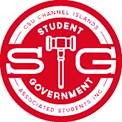 NOTICE IS HEREBY GIVEN, to the general public and to all members of the CSU Channel Islands Student Government that:A regular meeting of the Student Government Senate will be held on Wednesday, April 28, 2021 at 9:00 a.m. on https://csuci.zoom.us/j/96458424516 to consider and act upon the following matters:Call to Order: Roll Call:Approval of Agenda:ACTION ITEM: Approval of Agenda from April 28, 2021Approval of Minutes:ACTION ITEM: Approval of minutes from April 21, 2021Public Forum:Reports: Legislative Reports: Senator of Sustainability & Technology (A. Cruz)Senator of Student Engagement (J. Guajardo)Senator of Social Justice (V. Ramprasad)Senator of Commuters & Transportation (I. Tolteca)Senator of Wellness & Recreation (A. Trejo)Senator of Alumni, Graduate & Credential (F. Wells)Executive Reports:President’s Report (S. Nguyen)Vice President’s Report (E. Quinonez)Chief of Staff (I. Ball)Director of External Affairs (B. Espinoza)Director of Operations (A. Rugerio)Judicial Reports: Chief Justice (A. Taylor)Advisor Reports:Advisor (A. Block-Weiss)Advisor (H. Alatorre)Committee Reports: INFORMATIONAL ITEM: President’s Planning and Policy Council (A. Rugerio)Outstanding Business: DISCUSSION ITEM: CSSA Taskforce On The University Police Department (S. Ponce/J. Guajardo/V. Ramprasad)New Business: ACTION ITEM: University Shared Definitions (J. Alamillo/ E. Quinonez)Closing Comments:Adjournment:Next Student Government Senate meeting is scheduled for Wednesday, May 5th, 2021 at 9:00 a.m. on https://csuci.zoom.us/j/96458424516Agenda respectfully submitted by Emily Quinonez, Student Government Vice President